К А Р А Р						            ПОСТАНОВЛЕНИЕ23 сентябрь 2020 й.    	           N60              23 сентября 2020 г.Об аннулировании сведений об адресах в государственном адресном реестре           Руководствуясь Федеральным законом от 06.10.2003 № 131-ФЗ "Об общих принципах организации местного самоуправления в Российской Федерации", Федеральным законом от 28.12.2013 № 443-ФЗ "О федеральной информационной адресной системе и о внесении изменений в Федеральный закон "Об общих принципах организации местного самоуправления в Российской Федерации", Постановление Правительства РФ от 22.05.2015 № 492 "О составе сведений об адресах, размещаемых в государственном адресном реестре, порядке межведомственного информационного взаимодействия при ведении государственного адресного реестра, о внесении изменений и признании утратившими силу некоторых актов Правительства Российской Федерации" по результатам инвентаризации сведений, содержащихся в государственном адресном реестре (ГАР), выявлены сведения о неактуальных, неполных и недостоверных сведениях об адресах, в связи с чем	ПОСТАНОВЛЯЮ: - Аннулировать следующие сведения об объектах адресации в ГАР:    - Российская Федерация, Республика Башкортостан, Шаранский муниципальный район, Сельское поселение Нижнеташлинский сельсовет, село Верхние Ташлы, улица Нагорная, домовладение 9,Уникальный номер адреса объекта адресации в ГАР: 
8cfcf273-02b6-4a47-bd3a-5b33eb5f4d83    - Российская Федерация, Республика Башкортостан, Шаранский муниципальный район, Сельское поселение Нижнеташлинский сельсовет, село Верхние Ташлы, улица Нагорная, домовладение 10,Уникальный номер адреса объекта адресации в ГАР: 
ea3255f7-a3da-460e-9f9b-1c43524353f5   - Российская Федерация, Республика Башкортостан, Шаранский муниципальный район, Сельское поселение Нижнеташлинский сельсовет, село Верхние Ташлы, улица Нагорная, домовладение 14,Уникальный номер адреса объекта адресации в ГАР: 
abc53788-c43d-44c2-8beb-add680cdd14b      - Российская Федерация, Республика Башкортостан, Шаранский муниципальный район, Сельское поселение Нижнеташлинский сельсовет, село Верхние Ташлы, улица Социалистическая, домовладение 7,Уникальный номер адреса объекта адресации в ГАР: 
d74ea07c-8452-45db-b8ba-997a227fcc0bРоссийская Федерация, Республика Башкортостан, Шаранский муниципальный район, Сельское поселение Нижнеташлинский сельсовет, село Верхние Ташлы, улица Социалистическая, домовладение 15,Уникальный номер адреса объекта адресации в ГАР: 
c4943ab0-eebd-4ec3-a18e-eb7f39af5737   - Российская Федерация, Республика Башкортостан, Шаранский муниципальный район, Сельское поселение Нижнеташлинский сельсовет, село Верхние Ташлы, улица Социалистическая, домовладение 18,Уникальный номер адреса объекта адресации в ГАР: 
009d9a9d-27a7-4e77-b61c-a1b79e6d6ac0- Российская Федерация, Республика Башкортостан, Шаранский муниципальный район, Сельское поселение Нижнеташлинский сельсовет, село Нижние Ташлы, улица Победы, домовладение 6/1, Уникальный номер адреса объекта адресации в ГАР: 
4b521eec-d1e8-4b19-ba33-d830d1232387- Российская Федерация, Республика Башкортостан, Шаранский муниципальный район, Сельское поселение Нижнеташлинский сельсовет, село Нижние Ташлы, улица Победы, домовладение 6/2, Уникальный номер адреса объекта адресации в ГАР: 
3b28724e-d704-4edf-91b0-61d6a5251c25Российская Федерация, Республика Башкортостан, Шаранский муниципальный район, Сельское поселение Нижнеташлинский сельсовет, село Нижние Ташлы, улица Победы, домовладение 19, Уникальный номер адреса объекта адресации в ГАР: 
d50efd24-1e16-472f-ac06-0515a674074d- Российская Федерация, Республика Башкортостан, Шаранский муниципальный район, Сельское поселение Нижнеташлинский сельсовет, село Новоюзеево, улица Центральная, владение 2а, Уникальный номер адреса объекта адресации в ГАР: 311b5d31-5715-4626-b2e1-6e4148cd8593- Российская Федерация, Республика Башкортостан, Шаранский муниципальный район, Сельское поселение Нижнеташлинский сельсовет, село Новоюзеево, улица Центральная, владение 2а,  Уникальный номер адреса объекта адресации в ГАР:  311b5d31-5715-4626-b2e1-6e4148cd8593         - Российская Федерация, Республика Башкортостан, Шаранский муниципальный район, Сельское поселение Нижнеташлинский сельсовет, село Новоюзеево, улица Центральная, домовладение 1 строение 1, Уникальный номер адреса объекта адресации в ГАР: 366a2543-e87f-47cb-a1a3-13d246780d1a- Российская Федерация, Республика Башкортостан, Шаранский муниципальный район, Сельское поселение Нижнеташлинский сельсовет, село Новоюзеево, улица Центральная, домовладение 1 строение 1, Уникальный номер адреса объекта адресации в ГАР: 366a2543-e87f-47cb-a1a3-13d246780d1a- Российская Федерация, Республика Башкортостан, Шаранский муниципальный район, Сельское поселение Нижнеташлинский сельсовет, село Новоюзеево, улица Центральная, домовладение 2б, Уникальный номер адреса объекта адресации в ГАР: 07646e5f-c121-477a-b171-a3164cd4cc9b  - Российская Федерация, Республика Башкортостан, Шаранский муниципальный район, Сельское поселение Нижнеташлинский сельсовет, село Новоюзеево, улица Центральная, домовладение 7, Уникальный номер адреса объекта адресации в ГАР: 4b93169c-9d37-47f1-92f1-dd51abc076cd- Российская Федерация, Республика Башкортостан, Шаранский муниципальный район, Сельское поселение Нижнеташлинский сельсовет, село Новоюзеево, улица Центральная, домовладение 28,      Уникальный номер адреса объекта адресации в ГАР: dd3650a0-a209-4edc-9a9c-4557270078e1- Российская Федерация, Республика Башкортостан, Шаранский муниципальный район, Сельское поселение Нижнеташлинский сельсовет, село Новоюзеево, улица Центральная, домовладение 41, Уникальный номер адреса объекта адресации в ГАР: 
a025c7fb-0ccb-4ed4-95a7-b7991a508eba- Российская Федерация, Республика Башкортостан, Шаранский муниципальный район, Сельское поселение Нижнеташлинский сельсовет, село Новоюзеево, улица Центральная, домовладение 42, Уникальный номер адреса объекта адресации в ГАР: 
5353e55e-52bd-463f-9f92-700ba95ddd18- Российская Федерация, Республика Башкортостан, Шаранский муниципальный район, Сельское поселение Нижнеташлинский сельсовет, село Новоюзеево, улица Центральная, домовладение 43, Уникальный номер адреса объекта адресации в ГАР: 
864f2b52-e957-490c-bc22-83df709bc5a72. Контроль за исполнением настоящего Постановления оставляю за собой.Глава сельского поселения                                                Г.С.ГарифуллинаБашкортостан РеспубликаһыныңШаран районымуниципаль районыныңТубэнге Ташлы  ауыл Советыауыл биләмәһе ХакимиәтеБашкортостан РеспубликаһыныңШаран районы Тубэнге Ташлы    ауыл СоветыЖину  урамы, 20, Тубэнге Ташлы аулы Шаран районы Башкортостан РеспубликаһыныңТел./факс(347 69) 2-51-49,e-mail: ntashss @yandex.ruhttp://www. ntashly.sharan-sovet.ru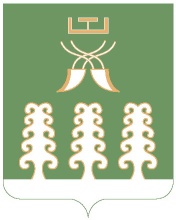 Администрация сельского поселенияНижнеташлинский  сельсоветмуниципального районаШаранский районРеспублики БашкортостанНижнеташлинский сельсовет Шаранского района Республики Башкортостанул. Победы,д.20, с.Нижние Ташлы Шаранского района, Республики БашкортостанТел./факс(347 69) 2-51-49,e-mail: ntashss @yandex.ruhttp://www. ntashly.sharan-sovet.ruБашкортостан РеспубликаһыныңШаран районымуниципаль районыныңТубэнге Ташлы  ауыл Советыауыл биләмәһе ХакимиәтеБашкортостан РеспубликаһыныңШаран районы Тубэнге Ташлы    ауыл СоветыЖину  урамы, 20, Тубэнге Ташлы аулы Шаран районы Башкортостан РеспубликаһыныңТел./факс(347 69) 2-51-49,e-mail: ntashss @yandex.ruhttp://www. ntashly.sharan-sovet.ruАдминистрация сельского поселенияНижнеташлинский  сельсоветмуниципального районаШаранский районРеспублики БашкортостанНижнеташлинский сельсовет Шаранского района Республики Башкортостанул. Победы,д.20, с.Нижние Ташлы Шаранского района, Республики БашкортостанТел./факс(347 69) 2-51-49,e-mail: ntashss @yandex.ruhttp://www. ntashly.sharan-sovet.ru